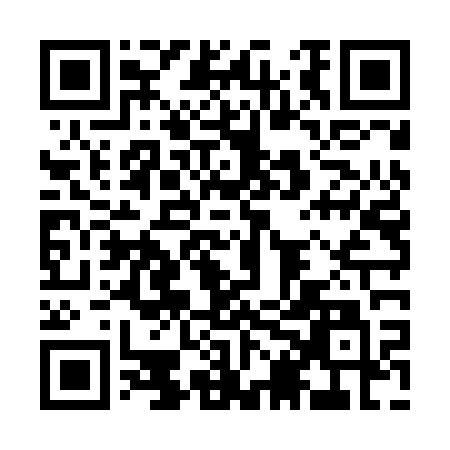 Prayer times for Blateshnitsa, BulgariaWed 1 May 2024 - Fri 31 May 2024High Latitude Method: Angle Based RulePrayer Calculation Method: Muslim World LeagueAsar Calculation Method: HanafiPrayer times provided by https://www.salahtimes.comDateDayFajrSunriseDhuhrAsrMaghribIsha1Wed4:346:241:266:238:2910:122Thu4:326:221:266:248:3010:133Fri4:306:211:266:258:3110:154Sat4:286:201:266:258:3210:175Sun4:266:181:266:268:3310:186Mon4:246:171:256:278:3510:207Tue4:226:161:256:278:3610:228Wed4:216:151:256:288:3710:239Thu4:196:131:256:298:3810:2510Fri4:176:121:256:298:3910:2711Sat4:156:111:256:308:4010:2812Sun4:146:101:256:308:4110:3013Mon4:126:091:256:318:4210:3214Tue4:106:081:256:328:4310:3315Wed4:086:071:256:328:4410:3516Thu4:076:061:256:338:4510:3617Fri4:056:051:256:338:4610:3818Sat4:046:041:256:348:4710:4019Sun4:026:031:256:358:4810:4120Mon4:006:021:256:358:4910:4321Tue3:596:011:266:368:5010:4422Wed3:576:011:266:368:5110:4623Thu3:566:001:266:378:5210:4724Fri3:555:591:266:378:5310:4925Sat3:535:581:266:388:5410:5026Sun3:525:581:266:388:5510:5227Mon3:515:571:266:398:5610:5328Tue3:495:561:266:408:5710:5429Wed3:485:561:266:408:5710:5630Thu3:475:551:276:418:5810:5731Fri3:465:551:276:418:5910:58